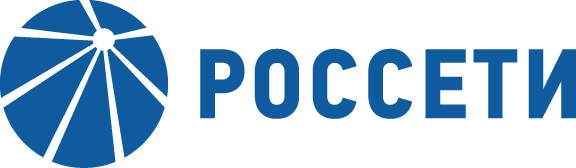 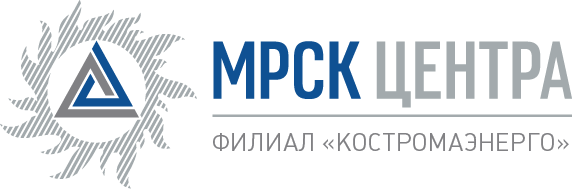 Уведомление №2об изменении условий Извещения (Документации) о проведении запроса цен на право заключения Договора на выполнение работ по расчистке просек ВЛ для нужд ПАО «МРСК Центра» (филиала «Костромаэнерго»), (опубликовано на официальном сайте Российской Федерации для размещения информации о размещении заказов www.zakupki.gov.ru, на электронной торговой площадке ПАО «Россети» www.b2b-mrsk.ru №1104434 от 04.10.2018 года, а также на официальном сайте ПАО «МРСК Центра» www.mrsk-1.ru в разделе «Закупки»).Организатор запроса цен филиал ПАО «МРСК Центра» - «Костромаэнерго», расположенный по адресу: РФ, 156961, г. Кострома, проспект Мира, 53, каб. 318, (контактное лицо: Скворцова Татьяна Сергеевна, контактный телефон (4942) 396-055), вносит изменения в Извещение (Документацию) о проведении запроса цен на право заключения Договора на выполнение работ по расчистке просек ВЛ для нужд ПАО «МРСК Центра» (филиала «Костромаэнерго»).Внести изменения в Извещение (Документацию) о проведении запроса цен и изложить в следующей редакции:Дата окончания подачи заявок: 18.10.2018 12:00Пункт 16 Извещения (Документации) о проведении запроса цен:  «…Дата и время окончания приема Заявок: 12 часов 00 минут «18» октября 2018 года…» Пункт 35 Извещения о проведении запроса цен: «…Организатор заканчивает предоставлять ответы на запросы разъяснений в 12:00 16 октября 2018 года».Примечание:По отношению к исходной редакции Извещения (Документации) о проведении запроса цен на право заключения Договора на выполнение работ по расчистке просек ВЛ для нужд ПАО «МРСК Центра» (филиала «Костромаэнерго») внесены следующие изменения:изменены крайний срок подачи заявок, срок предоставления ответов на запросы разъяснений.	В части, не затронутой настоящим уведомлением, Участники руководствуются Извещением (Документацией) о проведении запроса цен на право заключения Договора на выполнение работ по расчистке просек ВЛ для нужд ПАО «МРСК Центра» (филиала «Костромаэнерго»), (опубликовано на официальном сайте Российской Федерации для размещения информации о размещении заказов www.zakupki.gov.ru, на электронной торговой площадке ПАО «Россети» www.b2b-mrsk.ru  №1104434 от 04.10.2018 года, а также на официальном сайте ПАО «МРСК Центра» www.mrsk-1.ru в разделе «Закупки»).Председатель закупочной комиссии – заместитель генерального директора -директор филиала ПАО «МРСК Центра» -	                «Костромаэнерго»	               А.С. Глебов